РОССИЙСКАЯ ФЕДЕРАЦИЯСвердловская областьДУМА  ПЫШМИНСКОГО  ГОРОДСКОГО  ОКРУГА(6 созыв, 9 заседание)Р Е Ш Е Н И Еот  25 апреля 2018 г.  № 55                                п.г.т. ПышмаОб утверждении Порядка размещения  сведений о доходах, расходах, об имуществе и обязательствах имущественного характера лиц, замещающих муниципальные должности  Пышминского городского округа, и членов их семей на официальных сайтах органов местного самоуправления Пышминского городского округа  и предоставления этих сведений  общероссийским  средствам массовой информации для опубликования Во исполнение Федерального закона от 03 апреля 2017 года № 64-ФЗ «О внесении изменений в отдельные законодательные акты Российской Федерации в целях совершенствования государственной политики в области противодействия коррупции», в соответствии с частью 4.3 статьи 12.1 Федерального закона от 25 декабря 2008 года № 273-ФЗ «О противодействии коррупции», частью 7.4 статьи 40 Федерального закона от 06 октября 2003 года № 131-ФЗ «Об общих принципах организации местного самоуправления в Российской Федерации», пунктом 8 Указа Президента Российской Федерации от 08 июля 2013 года № 613 «Вопросы противодействия коррупции», частью 4 пункта 6 статьи 12-1 Закона Свердловской области от 20 февраля 2009 года № 2-ОЗ «О противодействии коррупции в Свердловской области»,  Указом Губернатора Свердловской области от 11 октября 2013 года № 515-УГ «Об утверждении Порядка размещения сведений о доходах, расходах, об имуществе и обязательствах имущественного характера лиц, замещающих государственные должности Свердловской области, государственных гражданских служащих Свердловской области и членов их семей на официальных сайтах государственных органов Свердловской области и предоставления этих сведений общероссийским средствам массовой информации для опубликования» Дума Пышминского городского округа РЕШИЛА:1. Утвердить Порядок размещения сведений о доходах, расходах, об имуществе и обязательствах имущественного характера лиц, замещающих муниципальные должности Пышминского городского округа, и членов их семей на официальных сайтах органов местного самоуправления Пышминского городского округа и предоставления этих сведений общероссийским средствам массовой информации для опубликования (прилагается).2. Разместить настоящее Решение на официальном сайте Думы Пышминского городского округа.3. Контроль исполнения настоящего Решения возложить на постоянную комиссию Думы Пышминского городского округа по вопросам законодательства и местному самоуправлению (Кочкин В.А.)Утвержденрешением ДумыПышминского городского округаот  25 апреля 2018 г. № 55Порядок размещения сведений о доходах, расходах, об имуществе и обязательствах имущественного характера лиц, замещающих муниципальные должности Пышминского городского округа, и членов их семей на официальных сайтах органов местного самоуправления Пышминского городского округа и предоставления этих сведений общероссийским средствам массовой информации для опубликования1. Настоящий Порядок определяет процедуру размещения органами местного самоуправления Пышминского городского округа сведений о доходах, расходах, об имуществе и обязательствах имущественного характера лица, замещающего муниципальную должность главы Пышминского городского округа, лиц, замещающих муниципальные должности депутатов Думы Пышминского городского округа (далее - лица, замещающие муниципальные должности), их супругов и несовершеннолетних детей в информационно-телекоммуникационной сети Интернет на официальных сайтах органов местного самоуправления Пышминского городского округа (далее - официальные сайты) и предоставления этих сведений общероссийским средствам массовой информации для опубликования в связи с их запросами, если законами Российской Федерации не установлен иной порядок размещения указанных сведений и (или) их предоставления общероссийским средствам массовой информации для опубликования.2. На официальных сайтах размещаются и общероссийским средствам массовой информации предоставляются для опубликования следующие сведения о доходах, расходах, об имуществе и обязательствах имущественного характера лиц, замещающих муниципальные должности, их супругов и несовершеннолетних детей:1) перечень объектов недвижимого имущества, принадлежащих лицу, замещающему муниципальную должность, его супруге (супругу) и несовершеннолетним детям на праве собственности,  или находящихся в их пользовании, с указанием вида, площади и страны расположения каждого из таких объектов;2) перечень транспортных средств с указанием вида и марки, принадлежащих на праве собственности лицу, замещающему муниципальную должность, его супруге (супругу) и несовершеннолетним детям;3) декларированный годовой доход лица, замещающего муниципальную должность, его супруги (супруга) и несовершеннолетних детей;4) сведения об источниках получения средств, за счет которых совершены сделки (совершена сделка) по приобретению земельного участка, другого объекта недвижимости, транспортного средства, ценных бумаг, акций (долей участия, паев в уставных (складочных) капиталах организаций), в течение календарного года, предшествующего году представления сведений (отчетный период), если общая сумма таких сделок превышает общий доход лица, замещающего муниципальную должность, и его супруги (супруга) за три последних года, предшествующих отчетному периоду.3. В размещаемых на официальных сайтах и предоставляемых общероссийским средствам массовой информации для опубликования сведениях о доходах, расходах, об имуществе и обязательствах имущественного характера запрещается указывать:1) иные сведения (кроме указанных в пункте 2 настоящего Порядка) о доходах лица, замещающего муниципальную должность, его супруги (супруга) и несовершеннолетних детей, об имуществе, принадлежащем на праве собственности названным лицам, и об их обязательствах имущественного характера;2) персональные данные супруги (супруга), детей и иных членов семьи должностного лица;3) данные, позволяющие определить место жительства, почтовый адрес, телефон и иные индивидуальные средства коммуникации лица, замещающего муниципальную должность, его супруги (супруга), детей и иных членов семьи;4) данные, позволяющие определить местонахождение объектов недвижимого имущества, принадлежащих лицу, замещающему муниципальную должность, его супруге (супругу), детям, иным членам семьи на праве собственности или находящихся в их пользовании;5) информацию, отнесенную к государственной тайне или являющуюся конфиденциальной.4. Размещение сведений о доходах, расходах, об имуществе и обязательствах имущественного характера, указанных в пункте 2 настоящего Порядка:1) представленных лицом, замещающим муниципальную должность главы Пышминского  городского округа, обеспечивается общим отделом администрации Пышминского городского округа на официальном сайте Пышминского городского округа в течение четырнадцати рабочих дней со дня истечения срока, установленного для их подачи;2) представленных лицами, замещающими муниципальные должности депутатов Думы Пышминского городского округа, обеспечивается специалистами  Думы Пышминского городского округа на официальном сайте Думы Пышминского городского округа в течение четырнадцати рабочих дней со дня истечения срока, установленного для их подачи.5. Лица, замещающие муниципальные должности, предоставляют не позднее 01 апреля года, следующего за отчетным, копии справок о доходах, расходах, об имуществе и обязательствах имущественного характера в орган местного самоуправления Пышминского городского округа, ответственный за размещение на официальном сайте сведений, указанных в пункте 2 настоящего Порядка.6. Сведения о доходах, расходах, об имуществе и обязательствах имущественного характера, указанные в пункте 2 настоящего Порядка, за весь период замещения лицом муниципальной должности, замещение которой влечет за собой размещение сведений о доходах, расходах, об имуществе и обязательствах имущественного характера, а также сведения о доходах, расходах, об имуществе и обязательствах имущественного характера его супруги (супруга) и несовершеннолетних детей находятся на официальном сайте соответствующего органа местного самоуправления Пышминского городского округа.7. Общий  отдел администрации Пышминского городского округа и специалисты  Думы Пышминского городского округа:1) в течение трех рабочих дней со дня поступления запроса от общероссийского средства массовой информации сообщают о нем лицу, замещающему муниципальную должность, в отношении которого поступил запрос;2) в течение семи рабочих дней со дня поступления запроса от общероссийского средства массовой информации обеспечивают предоставление ему сведений, указанных в пункте 2 настоящего Порядка, в том случае, если запрашиваемые сведения отсутствуют на официальном сайте.8. Лица, обеспечивающие размещение сведений о доходах, расходах, об имуществе и обязательствах имущественного характера на официальных сайтах и их представление общероссийским средствам массовой информации для опубликования, несут в соответствии с законодательством Российской Федерации ответственность за несоблюдение настоящего Порядка, а также за разглашение сведений, отнесенных к государственной тайне или являющихся конфиденциальными.Председатель Думы Пышминского городского округа________________А.В. АртамоновГлаваПышминского городского округа________________В.В. Соколов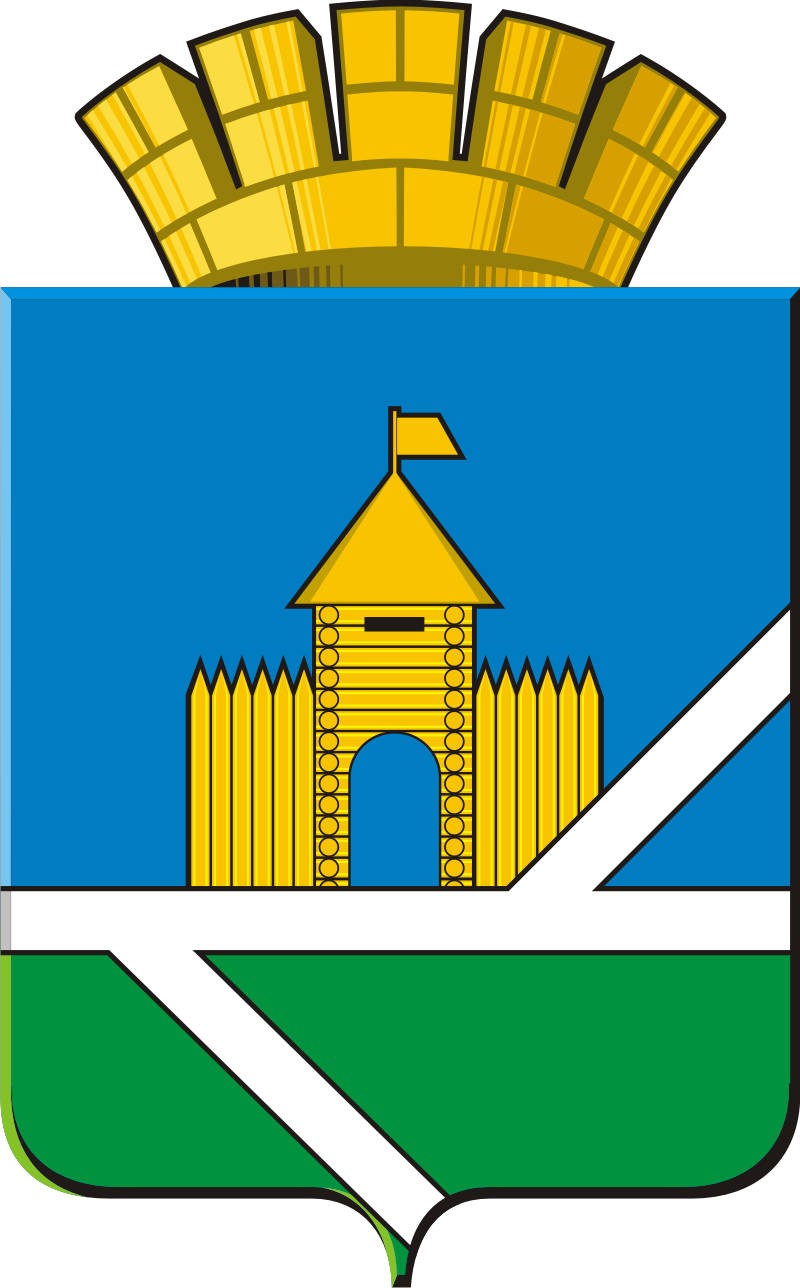 